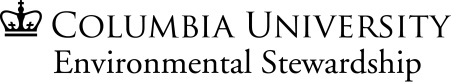 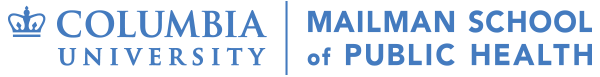 Paper Reduction Certification Program: Pledge of ParticipationTeam (Department): ___________________________________________________________Green Champion: ______________________________________________________________By signing this one sheet of paper, we are committing to reducing paper consumption throughout the Mailman School. Team Signatures: ___________________________    ___________________________    ___________________________        ___________________________    ___________________________    ___________________________        ___________________________    ___________________________    ___________________________        ___________________________    ___________________________    ___________________________        ___________________________    ___________________________    ___________________________        ___________________________    ___________________________    ___________________________        ___________________________    ___________________________    ___________________________        ___________________________    ___________________________    ___________________________        ___________________________    ___________________________    ___________________________        ___________________________    ___________________________    ___________________________        